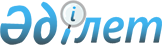 О внесении изменения и дополнения в постановление акимата от 20 января 2009 года № 45 "Об определении перечня должностей специалистов в области здравоохранения, социального обеспечения, образования, культуры и спорта, являющихся гражданскими служащими и работающих в сельской местности, для которых за счет средств областного бюджета устанавливаются повышенные не менее чем на двадцать пять процентов должностные оклады и тарифные ставки по сравнению с окладами и ставками гражданских служащих, занимающихся этими видами деятельности в городских условиях"
					
			Утративший силу
			
			
		
					Постановление акимата Костанайской области от 26 ноября 2014 года № 591. Зарегистрировано Департаментом юстиции Костанайской области 22 декабря 2014 года № 5239. Утратило силу постановлением акимата Костанайской области от 19 февраля 2016 года № 71      Сноска. Утратило силу постановлением акимата Костанайской области от 19.02.2016 № 71 (вводится в действие по истечении десяти календарных дней после дня его первого официального опубликования).

      В соответствии с пунктом 3 статьи 238 Трудового кодекса Республики Казахстан от 15 мая 2007 года, Указом Президента Республики Казахстан от 6 августа 2014 года № 875 "О реформе системы государственного управления Республики Казахстан" акимат Костанайской области ПОСТАНОВЛЯЕТ:

      1. Внести в постановление акимата Костанайской области от 20 января 2009 года № 45 "Об определении перечня должностей специалистов в области здравоохранения, социального обеспечения, образования, культуры и спорта, являющихся гражданскими служащими и работающих в сельской местности, для которых за счет средств областного бюджета устанавливаются повышенные не менее чем на двадцать пять процентов должностные оклады и тарифные ставки по сравнению с окладами и ставками гражданских служащих, занимающихся этими видами деятельности в городских условиях" (зарегистрировано в Реестре государственной регистрации нормативных правовых актов под № 3670, опубликовано 25 февраля 2009 года в газете "Қостанай таңы") следующие изменение и дополнение:

      преамбулу вышеуказанного постановления изложить в новой редакции:

      "В соответствии с пунктом 3 статьи 238 Трудового кодекса Республики Казахстан от 15 мая 2007 года акимат Костанайской области ПОСТАНОВЛЯЕТ:";

      приложение к вышеуказанному постановлению дополнить пунктом 7 следующего содержания:

      "7. Должности специалистов архива:

      1) руководитель подразделения, филиала областной организации;

      2) заместитель руководителя подразделения, филиала областной организации;

      3) хранитель фондов;

      4) архивист.".

      2. Настоящее постановление вводится в действие по истечении десяти календарных дней после дня его первого официального опубликования.


					© 2012. РГП на ПХВ «Институт законодательства и правовой информации Республики Казахстан» Министерства юстиции Республики Казахстан
				
      Аким

      Костанайской области

Н. Садуакасов
